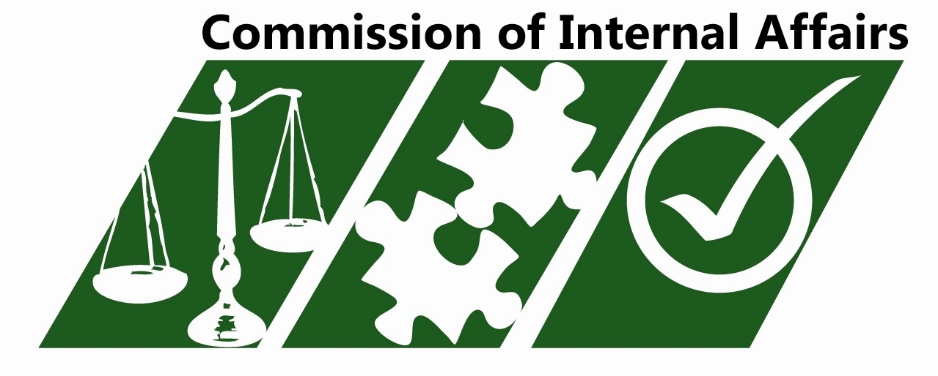 Let’s Talk Science ConstitutionArticle I: NameThe name of this club shall be Let’s Talk Science, hereafter referred to as the Club.  It shall be a Queen’s student club located on campus.Article II:  ObjectivesThe objectives of the club are: To offer educational and cultural activities. To provide social functions with the purpose of adding to the variety of university life. The activities of the club shall be carried on with no intention of personal financial gain; all profits, grants, membership fees, and accretions shall be used uniquely for carrying out the club’s objectives.Article III: Affiliation with the Alma Mater Society (AMS)The constitution of the AMS shall take precedence over this constitution.  In particular, the following sections of the AMS constitution shall be recognized: 2.01.03, 7.01, and 7.02Article IV: MembershipFull members of the club shall consist of any student or faculty member of Queen’s University and those interested in the Kingston community.All full members are liable to an annual membership fee prescribed by the Executive Committee at its first meeting each September and approved by the club as a whole.Full AMS members have the right to vote at the meetings of the General Assembly, seek nomination and be elected to an AMS office.Article V: Structure of the Executive CommitteeThe Executive Committee consists of a minimum of two Co-Presidents, and Executive Officers elected annually by the previous Executive Committee.The outgoing Co-Presidents are responsible for hiring new Co-Presidents by the end of April each year.The continuing members of the Executive Committee shall be responsible for establishing and electing the required Executive Officer positions by the end of September each year; these may include, but are not limited to, Treasurer, Secretary, and Public Relations Director.The Executive Officers shall have such powers and duties as are assigned to them by the constitution and as may be delegated to them from time to time by resolution of the Executive Committee.The Executive Committee shall serve as such without remuneration, and no Officers shall directly or indirectly receive any profits from their positions as such. The quorum of Executive Committee shall be four of its Officers, one of whom must be a Co-President; voting shall consist of a simple majority of those present.The Executive Committee may create special sub-committees.  At least one Executive Officer shall sit on any such committee.The term of office of all Officers shall end on the 30th day of April each year.Article VI: Duties of the Executive OfficersCo-President : The Co-President shallOfficially represent Let’s Talk ScienceBe responsible ex-officio for all public relations of Let’s Talk SciencePreside at all executive and general meetingsCoordinate all activities of	Let’s Talk ScienceCoordinate all subcommitteesBe responsible for all correspondenceGive notice of all meetings of Let’s Talk ScienceBe responsible for all space bookings and equipment rentalBe responsible for the allocation, supervision, and maintenance of all Let’s Talk Science equipmentAssume the roles of Treasurer and/or Secretary in his/her absence(s)Treasurer- The treasurer shallBe the financial officerMaintain all financial records and receive all money due to Let’s Talk SciencePresent a financial statement every month to the Executive CommitteeMake a final report to the 	Let’s Talk Science at the end of his/her term of officePropose an estimated budget in September for Let’s Talk Science activities for the yearSign all cheques of Let’s Talk Science with permission of the Executive CommitteeSecretary- The secretary shallKeep minutes of all Executive and General MeetingsKeep a record of all members of Let’s Talk ScienceCarry and file all correspondenceAssist the other executive officers in their dutiesPublic Relations Director- The Public Relations Director shallBe responsible for promoting all Let’s Talk Science eventsBe responsible for all publicity and press release of all events sponsored by Let’s Talk ScienceArticle VII: Duties of the Executive CommitteeThe Executive Committee shall:Hold its first meeting before the end of the September and thereafter every one to two weeks as deemed necessary.Carry on the business of the Let’s Talk Science within the limitations of this constitution and its bylaws.Regularly seek the wishes of Let’s Talk Science members and always strive to honour them faithfully.Article VIII:  Provisions for the Constitution of Let’s Talk Science Elections:In the case of an outgoing Co-President, a new Co-President must be hired by the current Co-Presidents before the last week of April. This hiring process must adhere to the policies outlined in Article IX of this constitution.A General meeting shall be held in order to elect Executive Officers for the following year; this shall be done by the end of September.Voting shall be by secret ballot.The Co-Presidents shall chair the proceedings and report the result.Candidates need a majority to be elected.ImpeachmentA Co-President or any Officer / Member of the Executive may be removed from Office subject to the following conditions: Breach of this constitutionFailure to represent Let’s Talk Science as expected by their peersExecutive Committee TransitionsThe newly elected Executive Officers shall request the serving Executive for all files and bank accounts of Let’s Talk Science before the 30th of April.Financial Records:All funds for Let’s Talk Science are located in an account at: Queen’s University (specific financial institution and account number).Article IX: Hiring PoliciesMembers charged with the duty of hiring:Shall release their application form at least one week prior to the due date to give applicants ample time to complete this application. The application form shall be easily accessible to all club members and members of the Queen’s community.Shall act in accordance with the Ontario Human Rights Code and the Charter of Rights and Freedoms and thus shall not discriminate between applicants on the grounds of origin, race, citizenship, sex, sexual orientation, age, disability or religion.Shall provide opportunities for all students regardless of faculty, department, or prior experience.Shall not conduct an interview with an applicant who is their current partner or to whom they are directly related. The person shall remove themselves from the interview process and find a suitable replacement where/if necessary.Shall interview all applicants with the same core-set of questions, asking follow-up questions only if required to elicit a clearer response, eliminate confusion or address a particular area of concern or uncertainty that may have arisen. To preserve fairness, such questions shall be kept to a minimum and posed only when there is substantial reason.Article X:  AMS AssemblyThe AMS Assembly, as the highest legislative body representing students at Queen’s, constitutes the ultimate source of authority for Let’s Talk Science.  Moreover, it can set up ad hoc committees with specific terms of reference to investigate financial matters and report to its next meeting.Article XI:  FundingIn accordance with section 7.02 of the AMS constitution, the Let’s Talk Science recognizes it is eligible to receive either or both student activity fees and Assembly grants.  Eligibility for receiving Club Grants shall be restricted to those student organizations receiving funding from neither student activity fees nor Assembly Grants.  Any funding received from the Society shall be spent for the purpose for which it was requested.Let’s Talk Science shall be eligible to fundraise and to receive donations.  Fundraising efforts and donations in excess of $5,000 shall in all cases to be coordinated through the AMS Advancement and Development Officers and the Queen’s University Office of Advancement business office.Article XII: AmendmentsThe constitution shall be reviewed annually and any amendments shall be immediately presented to the AMS for approval, through the Commission of Internal Affairs. 